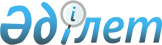 О мерах по реализации Закона Республики Казахстан от 30 декабря 2020 года "О внесении изменений и дополнений в некоторые законодательные акты Республики Казахстан по вопросам культуры, физической культуры и спорта"Распоряжение Премьер-Министра Республики Казахстан от 2 февраля 2021 года № 15-р
      1. Утвердить прилагаемый перечень правовых актов, принятие которых необходимо в целях реализации Закона Республики Казахстан от 30 декабря 2020 года "О внесении изменений и дополнений в некоторые законодательные акты Республики Казахстан по вопросам культуры, физической культуры и спорта" (далее – перечень).
      2. Министерству культуры и спорта Республики Казахстан:
      1) разработать и в установленном порядке внести на утверждение в Правительство Республики Казахстан проект правового акта согласно перечню;
      2) принять соответствующие ведомственные правовые акты и не позднее месячного срока со дня их принятия проинформировать Правительство Республики Казахстан о принятых мерах. Перечень
правовых актов, принятие которых необходимо в целях реализации Закона Республики Казахстан от 30 декабря 2020 года "О внесении изменений и дополнений в некоторые законодательные акты Республики Казахстан по вопросам культуры, физической культуры и спорта"
      Примечание: расшифровка аббревиатуры:
      МКС – Министерство культуры и спорта Республики Казахстан.
					© 2012. РГП на ПХВ «Институт законодательства и правовой информации Республики Казахстан» Министерства юстиции Республики Казахстан
				
      Премьер-Министр 

А. Мамин
Утвержден
распоряжением
Премьер-Министра 
Республики Казахстан
от 2 февраля 2021 года № 15-р
№
п/п

Наименование 
правового акта

Форма акта

Государственный орган, ответственный за исполнение

Срок

исполнения

Лицо, ответствен

ное за качество, своевременность разработки и внесения правовых актов

1

2

3

4

5

6

1
О внесении изменений и дополнений в постановление Правительства Республики Казахстан от 23 сентября 2014 года № 1003 "Вопросы Министерства культуры и спорта Республики Казахстан"
постановление Правительства Республики Казахстан
МКС
февраль

2021 года
Дауешов Н.М., Мусайбеков С.Ж.
2
Об утверждении Правил размещения государственного творческого заказа в творческих кружках для детей и юношества и их функционирования 
приказ Министра культуры и спорта Республики Казахстан
МКС
февраль

2021 года
Дауешов Н.М.
3
Об утверждении Правил подушевого нормативного финансирования творческих кружков для детей и юношества 
приказ Министра культуры и спорта Республики Казахстан
МКС
февраль

2021 года
Дауешов Н.М.
4
Об утверждении методики подушевого нормативного финансирования государственного творческого заказа 
приказ Министра культуры и спорта Республики Казахстан
МКС
февраль

2021 года
Дауешов Н.М.
5
Об утверждении Правил определения рейтинга творческих кружков для детей и юношества
приказ Министра культуры и спорта Республики Казахстан
МКС
февраль

2021 года
Дауешов Н.М.
6
Об утверждении перечня национальных видов спорта
приказ Министра культуры и спорта Республики Казахстан
МКС
февраль

2021 года
Мусайбеков С.Ж.
7
Об утверждении Правил размещения государственного спортивного заказа в спортивных секциях для детей и юношества и их функционирования
приказ Министра культуры и спорта Республики Казахстан
МКС
февраль

2021 года
Мусайбеков С.Ж.
8
Об утверждении Правил подушевого нормативного финансирования спортивных секций для детей и юношества

 
приказ Министра культуры и спорта Республики Казахстан
МКС
февраль

2021 года
Мусайбеков С.Ж.
9
Об утверждении методики подушевого нормативного финансирования государственного спортивного заказа

 
приказ Министра культуры и спорта Республики Казахстан
МКС
февраль

2021 года
Мусайбеков С.Ж.
10
Об утверждении Правил определения рейтинга спортивных секций для детей и юношества

 
приказ Министра культуры и спорта Республики Казахстан
МКС
февраль

2021 года
Мусайбеков С.Ж.